MondayTuesdayWednesdayThursdayFriday1. Please bring in your home observations.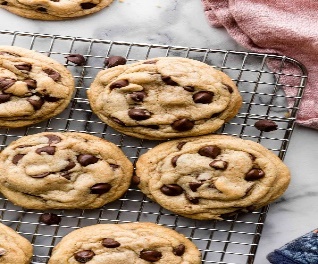 3. National Chocolate Chip Day.  Lets make cookies.4. Today we will be learning about owls for National Owl Awareness Day.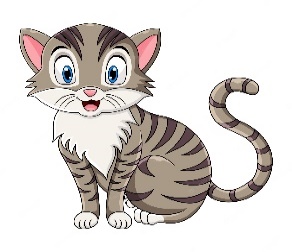 8. We will be having a cat themed day for National Cat Day! 9. Rice Pudding Day!Lets make rice pudding 10. World Lion Day!  Let’s create our own lion masks.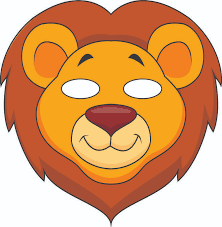 14. We will be looking for exploring different types of lizards. 15. Lets read Monkey Puzzles. 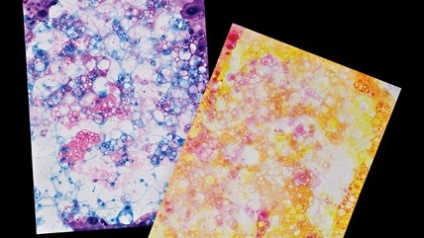 17. Today we will be bubble painting.  18. We will be creating an orangutan and learning all about them.21. Today we will be reading Hairy Mclary.  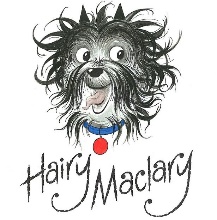 23. Today we will be making our own lemonade crafts.24. International Bat Day.  We will be creating a bat silhouette.  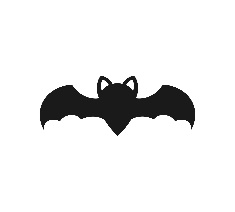 28. Bank Holiday.  Nursery is closed today.  Have a lovely day. 29. Let’s create sea shells.30. Today we will be having a beach themed day!31. Lets make smoothies